Innkallere: 	Daniel Holt (kirkerådsleder) og Øivind Gundersen (daglig leder).Til stede: Hilde Guttormsen (nestleder),Lis-Ann Sylling (rep konsulatet), Mirjam Wåge (rep norske skolen), Ingunn Dalan Vik (sjømannsprest og ansattes rep), Elin Gåsland (1 vararep), Kari Rognstad (2vararep)Martin Rukke (referent) meldte fravær og Elin trådde inn som stemmeberettiget. Kari trådde inn som referent.Tone Eftedal (ambassaderåd) var med konsulatets rep Lis-Ann og da til stede som observatør under kirkerådsmøtet.SAKSLISTE:Referat kirkerådsmøteReferat kirkerådsmøteReferat kirkerådsmøteTid:Kl 12.00-14.30	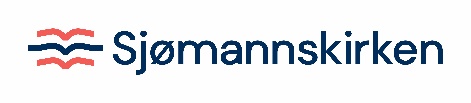 Dato:Onsdag 25.10.23Sted:Terrassen oppe ved kontoreneSak 11/2023Innkalling, saksliste, referat og registrering av møtedeltakereSak 11/2023-Godkjenning av innkalling.-Godkjenning av saksliste.-Godkjenning av referatene fra kirkerådsmøtene holdt 23.03.23 og 01.02.23.-Registrering av møtedeltakere og stemmeberettigedeSak 11/2023Hilde åpnet møtet med Frans av Asissis bønn.Godkjent uten bemerkningerSak 12/2023Rådet ønsker daglig leder Øivind Gundersen velkommenSak 12/2023-Daglig leder fortalte kirkerådet litt om sin bakgrunn, erfaringer og sine tanker om arbeidet her ved SMK.Sak 12/2023Vedtak: Rådet ønsker Øivind lykke til i sitt videre arbeideSak 13/2023Orienteringssaker ved daglig lederSak 13/2023-Økonomi -for tiden holdes det flytende tross stram økonomi. Adm medarbeider Bjørg Karlsen og daglig leder samarbeider godt for å danne seg et godt bilde av situasjonen.-Besøkstall-Stab -!2 faste stillinger, 23 personer totalt med sesongstab inkludert vinterassistenter og praktikant.-Bilpark -har pr i dag 3 operative biler som fortsatt gjør jobben.-Vielser -Det er mange vielser på planen, Øivind planlegger å løfte vielser og samordne prisnivået med de andre Spaniakirkene. Nivået vil ligge på 850Euro.-Kjøkkenkurs og rutiner -Kursing er i prosess og rutiner er orden.Sak 13/2023Vedtak: -Orienteringen tas til etterretning.Sak 14/2023Budsjett for 2024Sak 14/2023-Daglig leder orienterte om budsjettet for 2024 og har hatt en løpende kontakt med HK.-Bygningsmessig er ting i ålreit stand utvendig, men det er i dårlig stand inne. Behovene forinvesteringer inne bygningsmessig og bl.a mtp. Inventar gir en underdekning i budsjettet. Viljen til å investere er overordnet, men det er litt dårlig økonomisk både lokalt og sentralt i organisasjonen. Vi er avhengige av godvilje fra Bergen. -nnspillSak 14/2023Vedtak: -Orienteringen tas til etterretning og daglig leder tar tilbakemeldinger med seg i videre arbeid.Sak 15/2023Generalforsamlingen 2023Sak 15/2023-Kirkerådsleder orienterte kort om GF avholdt i Juni.-Kort info om nye grunnregler for SMK vedtatt i GF og om hvordan disse påvirker oss som råd.-Statuttene for det lokale kirkerådet må forandres for å tilpasses de nye grunnreglene. Disse må være ferdig utarbeidet og godkjennes på årsmøtet 2024.Sak 15/2023Vedtak: -Orienteringen tas til etterretning.Sak 16/2023Kirke for alleSak 16/2023-Sjømannspresten kom med noen tanker om det å være kirke for alle.-Har vi blitt for lite kirke for de eldre? -Vi drøftet litt rundt dette og om det er mulig å f.eks lage et tilbud drevet av frivillige som og kan gi litt inntekter.Sak 16/2023Vedtak: -Betraktningene tar daglig leder med seg i det videre arbeidet.Sak 17/2023Bygningsmasse og inventarSak 17/2023-Daglig leder la frem sine tanker om det bygningsmessige, inventaret og  hva dette innebærer økonomisk. Det er store behov mtp inventar og kjøkken, logistikken på kjøkken og matlevering, oppvask fungerer dårlig. Utemøbler må skiftes. Gjerdet ute må fikses.Diskusjonen er da om hvilket nivå man skal legge seg på. Mye kan fikses på kortsiktig, men det kunne kanskje vært bedre å tenke litt større og ta en større investering inne?-Daglig leder kontakter en takstmann for å få en pris på renovering Sak 17/2023Vedtak: -Daglig leder kommer tilbake senere om saken.Sak 18/2023Tidspunkter for kirkerådsmøtene fremoverSak 18/2023-Se forslagSak 18/2023Forslag vedtatt: -17 november, 7 Desember og 25 Januar 2024. Alle møter holdes  kl 12.00.EventueltEventueltEventuelt